 АДМИНИСТРАЦИЯ 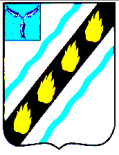 СОВЕТСКОГО МУНИЦИПАЛЬНОГО  РАЙОНА САРАТОВСКОЙ ОБЛАСТИ	 ПО С Т А Н О В Л Е Н И Е	 от _17.12.2014_	  № 	_1223 р.п. Степное  внесении изменений в постановление администрации Советского муниципального района от 27.02.2014 №191 Руководствуясь  Уставом  Советского  муниципального  района, администрация Советского муниципального района ПОСТАНОВЛЯЕТ:   Внести  в  приложение  к  постановлению  администрации  Советского муниципального района от 27.02.2014 №191 «Об утверждении муниципальной программы  «Чистая  вода  на  территории  Степновского  муниципального образования  в  2014-2015  годах»  (с  изменениями  от  09.09.2014  №  856) следующие изменения: 1.1. Раздел паспорта «Объемы и источники финансирования» Программы	 изложить в новой редакции: « Объемы и источники финансирования программы  Общий объем финансового обеспечения Программы составит 160 001 285,21 рублей (прогнозно), из них за счет средств: федерального  бюджета  (прогнозно)  –  98 856 314,93 рублей; областного  бюджета  (прогнозно)  –  60 774 468,63 рублей; местного  бюджета  Степновского  МО  (прогнозно)  – 370 501,65 рубль;  том числе по годам:2014 год – 20 501,65 рубль:  федерального бюджета (прогнозно) – 0,00 рублей; областного бюджета (прогнозно) – 0,00 рублей; местного бюджета Степновского МО (прогнозно) – 20 501,65 рубль;  2015 год – 159 980 783,56 рубля:  федерального бюджета (прогнозно) – 98 856 314,93 рублей;    областного  бюджета  (прогнозно)  –  60 774 468,63 рублей;  местного бюджета Степновского МО (прогнозно) – 350 000,0 рублей.  объем финансирования уточняется ежегодно»1.2.  Второй  абзац  пункта  3  «Ресурсное  обеспечение  программы» Программы изложить в новой редакции: «Общая  потребность  в  затратах  на  реализацию  программы  составит 160 001 285,21 рублей (прогнозно), в том числе по годам: 2014 год – 20 501,65 рубль, в том числе из:  федерального бюджета (прогнозно) – 0,00 рублей; областного бюджета (прогнозно) – 0,00 рублей; местного бюджета Степновского МО (прогнозно) – 20 501,65 рубль; 2015 год – 159 980 783,56 рубля, в том числе из:  федерального бюджета (прогнозно) – 98 856 314,93 рублей; областного бюджета (прогнозно) – 60 774 468,63 рублей; местного бюджета Степновского МО (прогнозно) – 350 000,0 рублей». 1.3. Приложение к Программе изложить в новой редакции (прилагается).  Настоящее постановление вступает  в силу  со дня его официального обнародования (опубликования) в установленном порядке. Глава администрации  Советского муниципального района   Котурай Н.В. 5-00-37           С.В. Пименов  Приложение к постановлению № ____ от________ Приложение к муниципальной программе  "Чистая вода на территории Степновского муниципального образования в 2014 - 2015 годах" Перечень мероприятий и финансирование обеспечения муниципальной программы "Чистая вода на территории Степновского муниципального образования в 2014 -2015 годах"  том числе за счет средств№ Срок Объем федерального областного местного 1 2014 год района, отдел водные 20 501,65 0,00 0,00 20 501,65 промышленности, теплоэнергетическог комплекса,объекты на 5,0 тыс.куб.м./сут. 2 Саратовская область, Советский район, в северо-восточной части в р.п. Степное, в районе существующих канализационных очистных сооружений 2015 год 159 980 783,56 98 856 314,93  60 774 468,63  350 000,0 ИТОГО: 160 001 285,21 98 856 314,93  60 774 468,63  370 501,65 ». Верно: Начальник отдела  делопроизводства и контроля                                                                                                                                            Н.В. Черникова Наименование мероприятий                                                  финансирования, Наименование мероприятий                                                  финансирования, Наименование мероприятий                                                  финансирования, Наименование мероприятий                                                  финансирования, Ответственные за Ответственные за Ответственные за Ожидаемые Ожидаемые п/п                                                                                           исполнения                      руб. п/п                                                                                           исполнения                      руб. бюджета (прогнозно) бюджета (прогнозно) бюджета (прогнозно) бюджета (прогнозно) исполнение результаты результаты Корректировка проектно-сметной документации Корректировка проектно-сметной документации Администрация Советского муниципального Снижение неочищенных сточных вод в Снижение неочищенных сточных вод в Реконструкция канализационных (биологических) очистных сооружений, имеющих адресный ориентир: капитального строительства и архитектуры 